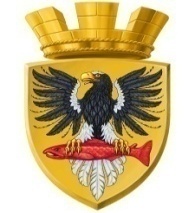 РОССИЙСКАЯ ФЕДЕРАЦИЯ КАМЧАТСКИЙ КРАЙП О С Т А Н О В Л Е Н И Е АДМИНИСТРАЦИИ ЕЛИЗОВСКОГО ГОРОДСКОГО ПОСЕЛЕНИЯот  22.01. 2014                                                                                            № 38-п              г. ЕлизовоОб утверждении перечня мест для исполнения наказания в виде исправительных работВо исполнение требований Уголовно-исполнительного Кодекса Российской Федерации от 08.01.1997г. № 1-ФЗ (с изменениями и дополнениями), в соответствии с Федеральным законом от 06.10.2003г. № 131-ФЗ «Об общих принципах организации местного самоуправления в Российской Федерации», Уставом Елизовского городского поселенияПОСТАНОВЛЯЮ:Определить Перечень предприятий, организаций, учреждений, расположенных на территории Елизовского городского поселения, для трудоустройства лиц, не имеющих постоянного места работы (безработных), проживающих в Елизовском городском поселении, в отношении которых имеется вступивший в силу приговор суда о назначении им наказания в виде исправительных работ, согласно приложению.Рекомендовать руководителям предприятий, организаций, учреждений, указанных в приложении к настоящему постановлению:	а) назначить лиц, ответственных за взаимодействие с администрацией филиала по Елизовскому району Федерального казенного учреждения «Уголовно-исполнительная инспекция» Управления Федеральной службы исполнения наказания  России по Камчатскому краю;б) определить лиц, ответственных за трудоустройство осужденных, отбывающих наказание в виде исправительных работ.2. Управлению делами администрации Елизовского городского поселения опубликовать (обнародовать) настоящее постановление в средствах массовой информации и разместить на сайте администрации Елизовского городского поселения в сети «Интернет».3. Настоящее постановление вступает в силу после его официального опубликования (обнародования) и распространяется на правоотношения, возникшие с 01 января 2014 года.Постановление от 17.01.2013г. 14-п «Об утверждении перечня мест для исполнения наказания в виде исправительных работ» считать утратившим  силу с 01 января 2014 года.	5. Контроль за исполнением настоящего постановления возложить на заместителя главы администрации Елизовского городского поселения В.И. Авдошенко.Глава  администрации Елизовского городского поселения                                                                             Л.Н. ШеметоваПриложение к постановлению администрации Елизовского городского поселенияот 22.01.2014 г.   №  38-пПЕРЕЧЕНЬпредприятий, организаций, учреждений для исполнения наказания в виде исправительных работ на территории Елизовского городского поселения№ п/пНаименование предприятия, организации, учрежденияАдрес предприятия, организации, учрежденияФ.И.О. руководителя,№ телефона1.ООО «Верамакс»г.Елизово ул. Вилюйская д.6Лысенко А.В.тел. 7-12-82, 7-15-292.ООО ОУК «Спектр»г. Елизово ул. Вилюйская д.6Лысенко А.В.тел. 7-12-823.ООО «Управляющая компания Елизово»г. Елизово ул. Вилюйская д.6Лысенко А.В.тел. 7-12-824.ООО УК «Елизовское жилищно-коммунальное хозяйство»г. Елизово ул. В. Кручины д.19А, офис 10Любокаев М.А.тел. 6-17-98, 7-25-155.ООО «Город»г. Елизово ул. Вилюйская д.29Смоляков А.И.тел. 6-19-206.ООО «Жилремстрой»г. Елизово ул. Лесная д.14Радкевич Г.В. тел. 6-62-53,6-61-047.ООО «Елизовская управляющая компания»г.Елизово ул. Магистральная  д.35Педос О.В.тел. 99-6-488.ООО «Омега»г. Елизово ул. В. Кручины  д.26а Полозкова Г.М.тел. 6-13-919.ООО «КМК-87»г. Елизово ул. Магистральная  д.50Сологуб В.Л.тел. 6-19-5610.МБУ «Благоустройствог. Елизово»г. Елизово ул. Ленина, д.26 Когай П.Ател. 7-29-3711.ООО «Камчатрыба»г. Елизово, ул. Инженерная, д. 25Стадников А.В., тел. 7-37-3812.ООО «Прайд-ЛТД»г. Елизово, пер. Тимирязевский, д. 9Попова Е.А., тел. 6-54-7213.МУП «Елизовское городское хозяйство»г. Елизово, пер. Тимирязевский, д. 7Илюшина И.А. тел. 6-81-05